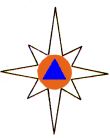 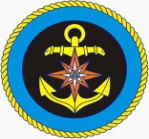 ОСНОВНЫЕ ПРАВИЛА БЕЗОПАСНОГО ПОВЕДЕНИЯ НА ВОДЕ* следует избегать купания в одиночку, так как в случае беды оказать помощь будет некому;* после приема солнечной ванны нельзя бросаться в воду сразу; купание можно начинать только после некоторого отдыха в тени или сделать обтирание холодной водой в области сердца;* не заходи на глубокое место, если не умеешь плавать или плаваешь плохо;* не купайся в запрещенных местах, пользуйся пляжами и местами, специально отведенными для купания;* не заходи в воду сразу после приема пиши (должно пройти не менее 2 часов )* не ныряй в незнакомых местах;* не заплывай за буйки;* нельзя выплывать на судовой ход и приближаться к судну;* не устраивай в воде игр, связанных с захватами;* нельзя плавать на надувных матрасах и камерах (если плохо плаваешь);* не пытайся плавать на бревнах, досках, самодельных плотах;* не отпускай своего ребенка одного к воде, находясь на работе и т. д. контролируй его местонахождение;* очень опасно купаться и плавать в пьяном виде. «Пьяный в воде – наполовину утопленник» - говорит мудрая народная пословица. ОСНОВНЫЕ ПРАВИЛА БЕЗОПАСНОГО ПОВЕДЕНИЯ НА ВОДЕ* следует избегать купания в одиночку, так как в случае беды оказать помощь будет некому;* после приема солнечной ванны нельзя бросаться в воду сразу; купание можно начинать только после некоторого отдыха в тени или сделать обтирание холодной водой в области сердца;* не заходи на глубокое место, если не умеешь плавать или плаваешь плохо;* не купайся в запрещенных местах, пользуйся пляжами и местами, специально отведенными для купания;* не заходи в воду сразу после приема пиши (должно пройти не менее 2 часов )* не ныряй в незнакомых местах;* не заплывай за буйки;* нельзя выплывать на судовой ход и приближаться к судну;* не устраивай в воде игр, связанных с захватами;* нельзя плавать на надувных матрасах и камерах (если плохо плаваешь);* не пытайся плавать на бревнах, досках, самодельных плотах;* не отпускай своего ребенка одного к воде, находясь на работе и т. д. контролируй его местонахождение;* очень опасно купаться и плавать в пьяном виде. «Пьяный в воде – наполовину утопленник» - говорит мудрая народная пословица. Телефон службы спасения 101, 112Телефон службы спасения 101, 112 ГИМС МЧС России по ЕАООСНОВНЫЕ ПРАВИЛА БЕЗОПАСНОГО ПОВЕДЕНИЯ НА ВОДЕ* следует избегать купания в одиночку, так как в случае беды оказать помощь будет некому;* после приема солнечной ванны нельзя бросаться в воду сразу; купание можно начинать только после некоторого отдыха в тени или сделать обтирание холодной водой в области сердца;* не заходи на глубокое место, если не умеешь плавать или плаваешь плохо;* не купайся в запрещенных местах, пользуйся пляжами и местами, специально отведенными для купания;* не заходи в воду сразу после приема пиши (должно пройти не менее 2 часов )* не ныряй в незнакомых местах;* не заплывай за буйки;* нельзя выплывать на судовой ход и приближаться к судну;* не устраивай в воде игр, связанных с захватами;* нельзя плавать на надувных матрасах и камерах (если плохо плаваешь);* не пытайся плавать на бревнах, досках, самодельных плотах;* не отпускай своего ребенка одного к воде, находясь на работе и т. д. контролируй его местонахождение;* очень опасно купаться и плавать в пьяном виде. «Пьяный в воде – наполовину утопленник» - говорит мудрая народная пословица. ОСНОВНЫЕ ПРАВИЛА БЕЗОПАСНОГО ПОВЕДЕНИЯ НА ВОДЕ* следует избегать купания в одиночку, так как в случае беды оказать помощь будет некому;* после приема солнечной ванны нельзя бросаться в воду сразу; купание можно начинать только после некоторого отдыха в тени или сделать обтирание холодной водой в области сердца;* не заходи на глубокое место, если не умеешь плавать или плаваешь плохо;* не купайся в запрещенных местах, пользуйся пляжами и местами, специально отведенными для купания;* не заходи в воду сразу после приема пиши (должно пройти не менее 2 часов )* не ныряй в незнакомых местах;* не заплывай за буйки;* нельзя выплывать на судовой ход и приближаться к судну;* не устраивай в воде игр, связанных с захватами;* нельзя плавать на надувных матрасах и камерах (если плохо плаваешь);* не пытайся плавать на бревнах, досках, самодельных плотах;* не отпускай своего ребенка одного к воде, находясь на работе и т. д. контролируй его местонахождение;* очень опасно купаться и плавать в пьяном виде. «Пьяный в воде – наполовину утопленник» - говорит мудрая народная пословица. Телефон службы спасения 101, 112Телефон службы спасения 101, 112 ГИМС МЧС России по ЕАО